新 书 推 荐中文书名：《我的身体里有一只青蛙》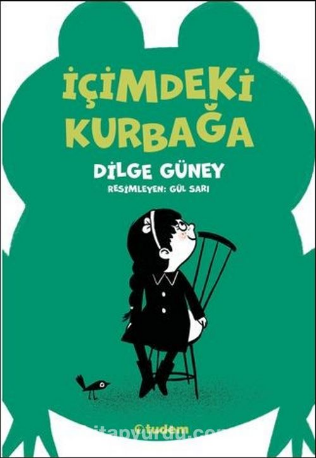 英文书名：THE FROG INSIDE ME作    者：Dilge Güney and Gül Sarı出 版 社：Tudem Publishing代理公司：The Black Cat Agency/ ANA页    数：104页出版时间：2024年4月代理地区：中国大陆、台湾审读资料：电子稿类    型：桥梁书内容简介：这本书讲述的是一个小女孩面对自己对于成长的感受。听听你内心青蛙的声音！迪尔格·格内（Dilge Güney）创作的《我的身体里有一只青蛙》一个生动的冒险故事，讲述了成长中的孩子如何正确认识、理解和管理自己的情绪！这是一本欢快的小说，讲述了一个名叫克兰的小女孩为了摆脱一只“不小心”停驻在她肚子里的青蛙而进行的斗争，用令人振奋的实验思想拓展了读者的想象力。而插画家居尔·萨里（Gül Sarı）绘制的卡通般的绘画则加强了作者的叙述，她将每种情绪与调色板中的一种颜色联系起来，让你能够长时间思考情绪在决策过程中的作用和影响。自从哥哥讲完无味的笑话后，克兰的身体里一直在发生奇怪的事情。她要对付一个蹦蹦跳跳的入侵者，它有时趴在她的肚子上，有时抱着她的心脏爬进她的食道！克兰正在她的身体里面养宠物！是的，你没听错，克兰身体里面有一只青蛙，每天都在成长。不要质疑“一个人能和在他体内跳来跳去的生物一起生活吗？”如果他必须这样做，为什么不能呢？虽然克兰的好朋友思南认为他们应该尽其所能摆脱这只青蛙，而且，他们也已经有了些很好的实验计划，比如：黑胡椒实验。但他们最终真的能成功吗？作者简介：迪尔格·格内（Dilge Güney）出生于1980年。她从八岁开始写短篇小说，在学生时代从未停止过写作。2003年，她毕业于马尔马拉大学法学院。2008年，她的儿子出生后，她深深爱上了儿童读物，于是开始为儿童和青少年写作。2015 年，参加过一场儿童文学研讨会后，她的第一本书出版了。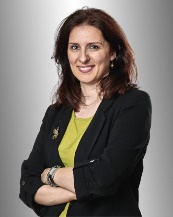 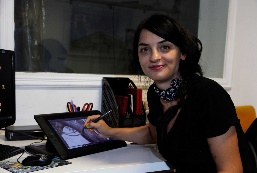 居尔·萨里（Gül Sarı）1988年出生于安卡拉。2010年，从哈斯特帕大学（Hacettepe University）历史系毕业后，她创办了Gazi大学平面设计系。她是一名自由职业者，从事插画和视频编辑工作。内页插图：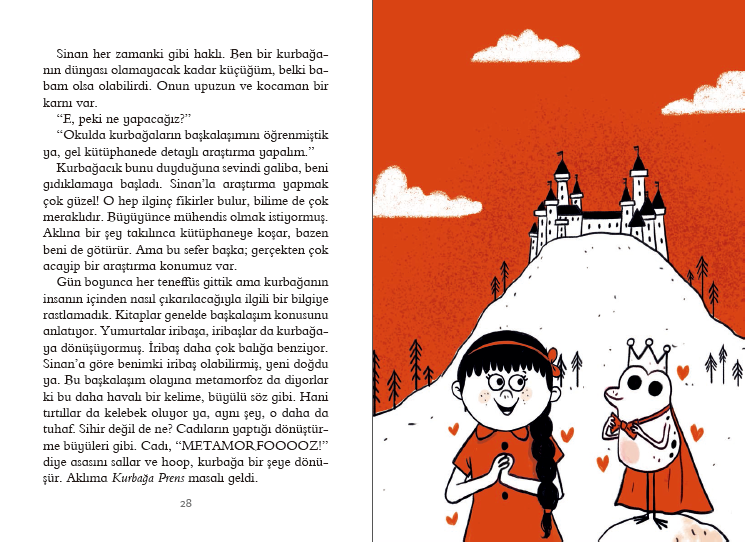 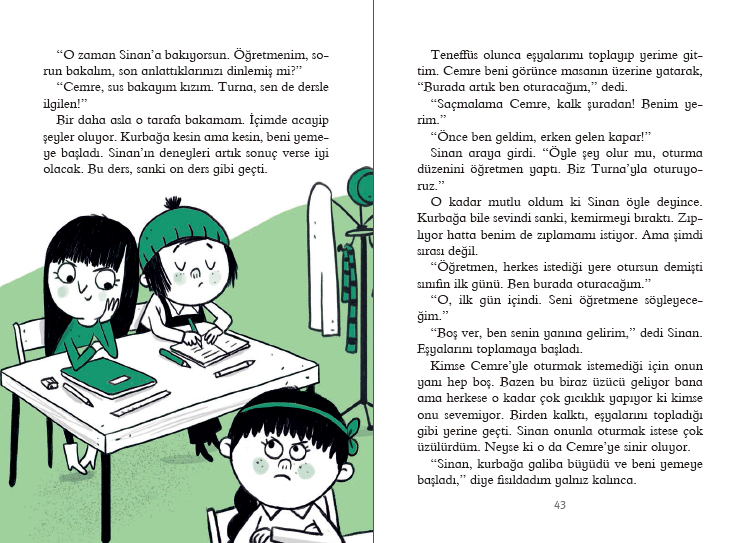 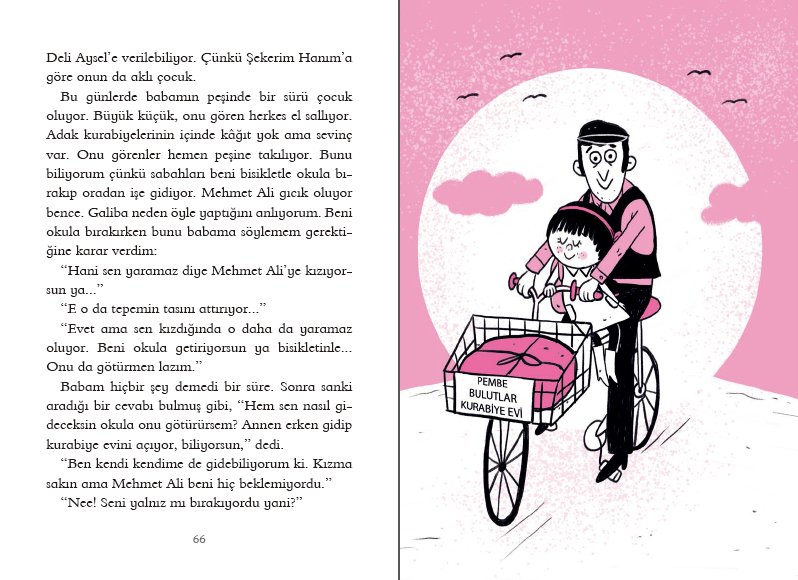 感谢您的阅读！请将反馈信息发至：版权负责人Email：Rights@nurnberg.com.cn 安德鲁·纳伯格联合国际有限公司北京代表处北京市海淀区中关村大街在地图中查看甲59号中国人民大学文化大厦1705室, 邮编：100872电话：010-82504106,   传真：010-82504200公司网址：http://www.nurnberg.com.cn 书目下载：http://www.nurnberg.com.cn/booklist_zh/list.aspx书讯浏览：http://www.nurnberg.com.cn/book/book.aspx视频推荐：http://www.nurnberg.com.cn/video/video.aspx豆瓣小站：http://site.douban.com/110577/新浪微博：安德鲁纳伯格公司的微博_微博 (weibo.com)微信订阅号：ANABJ2002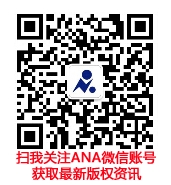 